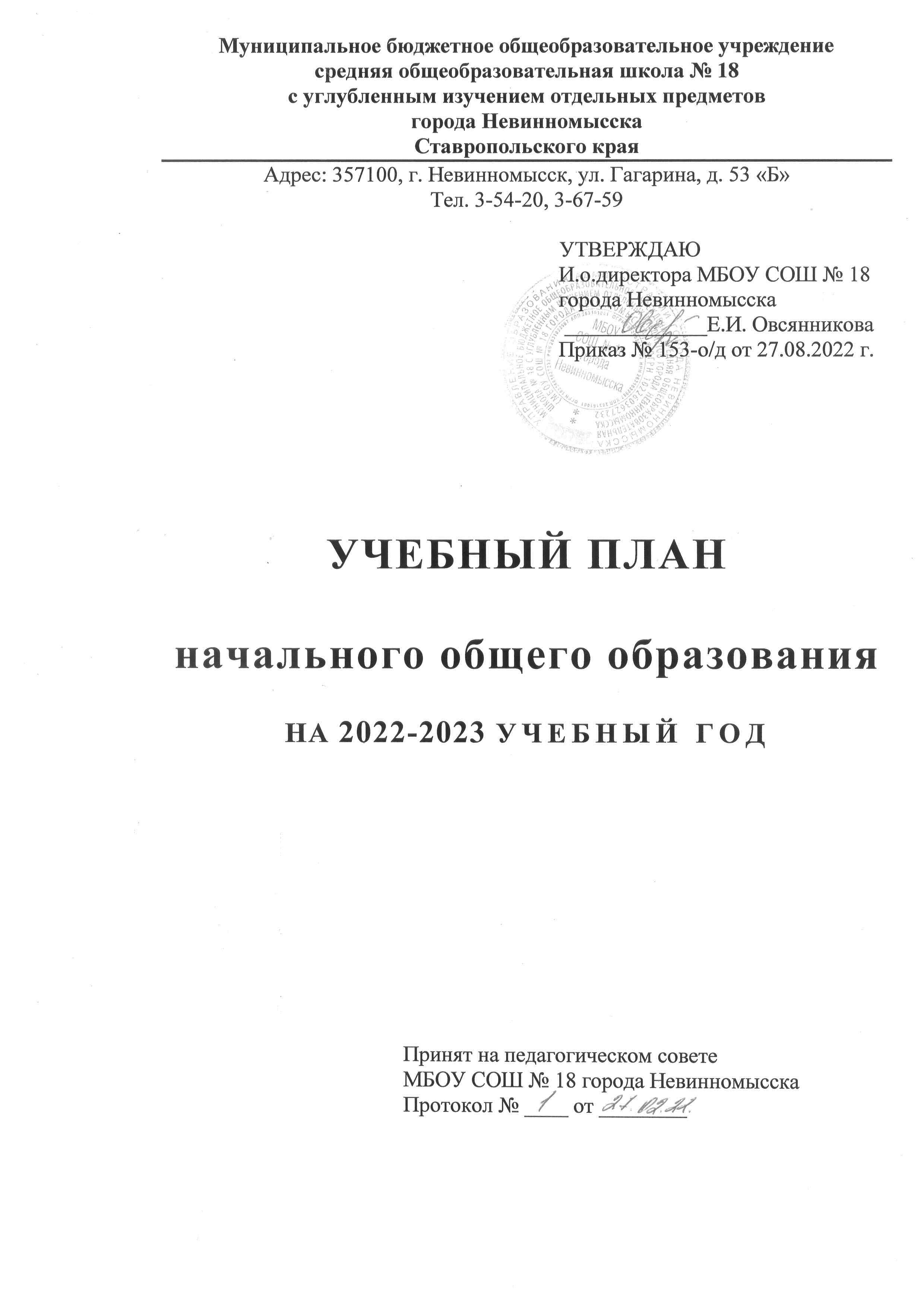 УЧЕБНЫЙ ПЛАНУЧЕБНЫЙ ПЛАНУЧЕБНЫЙ ПЛАНУЧЕБНЫЙ ПЛАНУЧЕБНЫЙ ПЛАНУЧЕБНЫЙ ПЛАНУЧЕБНЫЙ ПЛАНУЧЕБНЫЙ ПЛАНМБОУ СОШ № 18 города НевинномысскаМБОУ СОШ № 18 города НевинномысскаМБОУ СОШ № 18 города НевинномысскаМБОУ СОШ № 18 города НевинномысскаМБОУ СОШ № 18 города НевинномысскаМБОУ СОШ № 18 города НевинномысскаМБОУ СОШ № 18 города НевинномысскаМБОУ СОШ № 18 города Невинномысскана 2022 - 2023 учебный годна 2022 - 2023 учебный годна 2022 - 2023 учебный годна 2022 - 2023 учебный годна 2022 - 2023 учебный годна 2022 - 2023 учебный годна 2022 - 2023 учебный годна 2022 - 2023 учебный годУниверсальный профиль (кадеты)Универсальный профиль (кадеты)Универсальный профиль (кадеты)Универсальный профиль (кадеты)Универсальный профиль (кадеты)Универсальный профиль (кадеты)Универсальный профиль (кадеты)Универсальный профиль (кадеты)10КПредметная областьУчебный предметУровень10 класс                                            (34 недели)10 класс                                            (34 недели)11 класс                                  (33 недели)11 класс                                  (33 недели)Итого за 2 годаПредметная областьУчебный предметУровеньнеделягоднеделягодИтого за 2 годаОбязательная частьОбязательная частьОбязательная частьОбязательная частьОбязательная частьОбязательная частьОбязательная частьОбязательная частьРусский язык и литератураРусский языкУ3102399201Русский язык и литератураЛитератураБ3102399201Родной язык и родная литератураРодной язык (русский)Б13413367Иностранные языкиИностранный языкБ3102399201Общественные наукиИсторияБ268266134Математика и информатикаМатематикаУ62046198402Естественные наукиАстрономияБ1350035Физическая культура, экология и основы безопасности жизнедеятельностиФизическая культураБ3102399201Физическая культура, экология и основы безопасности жизнедеятельностиОсновы безопасности жизнедеятельностиБ13413367итого обязательная частьитого обязательная частьитого обязательная часть23783227261509Часть, формируемая участниками образовательных отношенийЧасть, формируемая участниками образовательных отношенийЧасть, формируемая участниками образовательных отношенийЧасть, формируемая участниками образовательных отношенийЧасть, формируемая участниками образовательных отношенийЧасть, формируемая участниками образовательных отношенийЧасть, формируемая участниками образовательных отношенийЧасть, формируемая участниками образовательных отношенийКурсы по выборуКурсы по выборуКурсы по выборуОбщественные наукиОбществознаниеБ268266134Общественные наукиГеографияБ13413367Математика и информатикаИнформатикаБ13413367Естественные наукиФизикаБ268266134Естественные наукиХимияБ0013333Естественные наукиБиологияБ1340034Элективные курсы, индивидуальный проектЭлективные курсы, индивидуальный проектЭлективные курсы, индивидуальный проектИндивидуальный проектЭК13413367Решение практических и разноуровневых задач по физикеЭК13413367Основы правовых знанийЭК268266134Основы практической психологии в военном делеЭК13413367Огневая подготовкаЭК13413367Строевая подготовкаЭК13413367История СтавропольяЭК000,51717История города НевинномысскаЭК000,51616итого формируемая частьитого формируемая частьитого формируемая часть1447615495971ВсегоВсегоВсего3712593712212480УЧЕБНЫЙ ПЛАНУЧЕБНЫЙ ПЛАНУЧЕБНЫЙ ПЛАНУЧЕБНЫЙ ПЛАНУЧЕБНЫЙ ПЛАНУЧЕБНЫЙ ПЛАНУЧЕБНЫЙ ПЛАНУЧЕБНЫЙ ПЛАНМБОУ СОШ № 18 города НевинномысскаМБОУ СОШ № 18 города НевинномысскаМБОУ СОШ № 18 города НевинномысскаМБОУ СОШ № 18 города НевинномысскаМБОУ СОШ № 18 города НевинномысскаМБОУ СОШ № 18 города НевинномысскаМБОУ СОШ № 18 города НевинномысскаМБОУ СОШ № 18 города Невинномысскана 2022 - 2023 учебный годна 2022 - 2023 учебный годна 2022 - 2023 учебный годна 2022 - 2023 учебный годна 2022 - 2023 учебный годна 2022 - 2023 учебный годна 2022 - 2023 учебный годна 2022 - 2023 учебный годУниверсальный профиль (кадеты)Универсальный профиль (кадеты)Универсальный профиль (кадеты)Универсальный профиль (кадеты)Универсальный профиль (кадеты)Универсальный профиль (кадеты)Универсальный профиль (кадеты)Универсальный профиль (кадеты)11КПредметная областьУчебный предметУровень10 класс                                            (34 недели)10 класс                                            (34 недели)11 класс                                  (33 недели)11 класс                                  (33 недели)Итого за 2 годаПредметная областьУчебный предметУровеньнеделягоднеделягодИтого за 2 годаОбязательная частьОбязательная частьОбязательная частьОбязательная частьОбязательная частьОбязательная частьОбязательная частьОбязательная частьРусский язык и литератураРусский языкУ3102399201Русский язык и литератураЛитератураБ3102399201Родной язык и родная литератураРодной язык (русский)Б13413367Иностранные языкиИностранный языкБ3102399201Общественные наукиИсторияУ41364132268Математика и информатикаМатематикаУ62046198402Естественные наукиАстрономияБ1350035Физическая культура, экология и основы безопасности жизнедеятельностиФизическая культураБ3102399201Физическая культура, экология и основы безопасности жизнедеятельностиОсновы безопасности жизнедеятельностиБ13413367итого обязательная частьитого обязательная частьитого обязательная часть25851247921643Часть, формируемая участниками образовательных отношенийЧасть, формируемая участниками образовательных отношенийЧасть, формируемая участниками образовательных отношенийЧасть, формируемая участниками образовательных отношенийЧасть, формируемая участниками образовательных отношенийЧасть, формируемая участниками образовательных отношенийЧасть, формируемая участниками образовательных отношенийЧасть, формируемая участниками образовательных отношенийКурсы по выборуКурсы по выборуКурсы по выборуОбщественные наукиОбществознаниеБ268266134Общественные наукиГеографияБ13413367Математика и информатикаИнформатикаБ13413367Естественные наукиФизикаБ268266134Естественные наукиХимияБ0013333Естественные наукиБиологияБ1340034Элективные курсы, индивидуальный проектЭлективные курсы, индивидуальный проектЭлективные курсы, индивидуальный проектИндивидуальный проектЭК13413367Решение практических и разноуровневых задач по физикеЭК13413367Основы правовых знанийЭК268266134Основы практической психологии в военном делеЭК13413367История СтавропольяЭК000,51717История города НевинномысскаЭК000,51616итого формируемая частьитого формируемая частьитого формируемая часть1240813429837ВсегоВсегоВсего3712593712212480УЧЕБНЫЙ ПЛАНУЧЕБНЫЙ ПЛАНУЧЕБНЫЙ ПЛАНУЧЕБНЫЙ ПЛАНУЧЕБНЫЙ ПЛАНУЧЕБНЫЙ ПЛАНУЧЕБНЫЙ ПЛАНУЧЕБНЫЙ ПЛАНМБОУ СОШ № 18 города НевинномысскаМБОУ СОШ № 18 города НевинномысскаМБОУ СОШ № 18 города НевинномысскаМБОУ СОШ № 18 города НевинномысскаМБОУ СОШ № 18 города НевинномысскаМБОУ СОШ № 18 города НевинномысскаМБОУ СОШ № 18 города НевинномысскаМБОУ СОШ № 18 города Невинномысскана 2022 - 2023 учебный годна 2022 - 2023 учебный годна 2022 - 2023 учебный годна 2022 - 2023 учебный годна 2022 - 2023 учебный годна 2022 - 2023 учебный годна 2022 - 2023 учебный годна 2022 - 2023 учебный годЕстественно-научный  профильЕстественно-научный  профильЕстественно-научный  профильЕстественно-научный  профильЕстественно-научный  профильЕстественно-научный  профильЕстественно-научный  профильЕстественно-научный  профиль10БПредметная областьУчебный предметУровень10 класс                                            (34 недели)10 класс                                            (34 недели)11 класс                                  (33 недели)11 класс                                  (33 недели)Итого за 2 годаПредметная областьУчебный предметУровеньнеделягоднеделягодИтого за 2 годаОбязательная частьОбязательная частьОбязательная частьОбязательная частьОбязательная частьОбязательная частьОбязательная частьОбязательная частьРусский язык и литератураРусский языкБ13413367Русский язык и литератураЛитератураБ3102399201Родной язык и родная литератураРодной язык (русский)Б0013333Иностранные языкиИностранный языкБ3102399201Общественные наукиИсторияБ268266134Математика и информатикаМатематикаУ62046198402Естественные наукиАстрономияБ1350035Физическая культура, экология и основы безопасности жизнедеятельностиФизическая культураБ3102399201Физическая культура, экология и основы безопасности жизнедеятельностиОсновы безопасности жизнедеятельностиБ13413367итого обязательная частьитого обязательная частьитого обязательная часть20681206601341Часть, формируемая участниками образовательных отношенийЧасть, формируемая участниками образовательных отношенийЧасть, формируемая участниками образовательных отношенийЧасть, формируемая участниками образовательных отношенийЧасть, формируемая участниками образовательных отношенийЧасть, формируемая участниками образовательных отношенийЧасть, формируемая участниками образовательных отношенийЧасть, формируемая участниками образовательных отношенийКурсы по выборуКурсы по выборуКурсы по выборуОбщественные наукиОбществознаниеБ13413367Общественные наукиГеографияБ1340034Математика и информатикаИнформатикаБ13413367Естественные наукиФизикаБ268266134Естественные наукиХимияУ41364132268Естественные наукиБиологияУ41364132268Элективные курсы, индивидуальный проектЭлективные курсы, индивидуальный проектЭлективные курсы, индивидуальный проектИндивидуальный проектЭК13413367Сложные задачи по биологииЭК268266134Решение практических и разноуровневых задач по химииЭК13413367История СтавропольяЭК000,51717История города НевинномысскаЭК000,51616итого формируемая частьитого формируемая частьитого формируемая часть17578175611139ВсегоВсегоВсего3712593712212480УЧЕБНЫЙ ПЛАНУЧЕБНЫЙ ПЛАНУЧЕБНЫЙ ПЛАНУЧЕБНЫЙ ПЛАНУЧЕБНЫЙ ПЛАНУЧЕБНЫЙ ПЛАНУЧЕБНЫЙ ПЛАНУЧЕБНЫЙ ПЛАНМБОУ СОШ № 18 города НевинномысскаМБОУ СОШ № 18 города НевинномысскаМБОУ СОШ № 18 города НевинномысскаМБОУ СОШ № 18 города НевинномысскаМБОУ СОШ № 18 города НевинномысскаМБОУ СОШ № 18 города НевинномысскаМБОУ СОШ № 18 города НевинномысскаМБОУ СОШ № 18 города Невинномысскана 2022 - 2023 учебный годна 2022 - 2023 учебный годна 2022 - 2023 учебный годна 2022 - 2023 учебный годна 2022 - 2023 учебный годна 2022 - 2023 учебный годна 2022 - 2023 учебный годна 2022 - 2023 учебный годЕстественно-научный  профильЕстественно-научный  профильЕстественно-научный  профильЕстественно-научный  профильЕстественно-научный  профильЕстественно-научный  профильЕстественно-научный  профильЕстественно-научный  профиль11БПредметная областьУчебный предметУровень10 класс                                            (34 недели)10 класс                                            (34 недели)11 класс                                  (33 недели)11 класс                                  (33 недели)Итого за 2 годаПредметная областьУчебный предметУровеньнеделягоднеделягодИтого за 2 годаОбязательная частьОбязательная частьОбязательная частьОбязательная частьОбязательная частьОбязательная частьОбязательная частьОбязательная частьРусский язык и литератураРусский языкБ13413367Русский язык и литератураЛитератураБ3102399201Родной язык и родная литератураРодной язык (русский)Б0013333Иностранные языкиИностранный языкБ3102399201Общественные наукиИсторияБ268266134Математика и информатикаМатематикаУ62046198402Естественные наукиАстрономияБ1350035Физическая культура, экология и основы безопасности жизнедеятельностиФизическая культураБ3102399201Физическая культура, экология и основы безопасности жизнедеятельностиОсновы безопасности жизнедеятельностиБ13413367итого обязательная частьитого обязательная частьитого обязательная часть20681206601341Часть, формируемая участниками образовательных отношенийЧасть, формируемая участниками образовательных отношенийЧасть, формируемая участниками образовательных отношенийЧасть, формируемая участниками образовательных отношенийЧасть, формируемая участниками образовательных отношенийЧасть, формируемая участниками образовательных отношенийЧасть, формируемая участниками образовательных отношенийЧасть, формируемая участниками образовательных отношенийКурсы по выборуКурсы по выборуКурсы по выборуОбщественные наукиОбществознаниеБ13413367Общественные наукиГеографияБ1340034Математика и информатикаИнформатикаБ13413367Естественные наукиФизикаБ268266134Естественные наукиХимияУ41364132268Естественные наукиБиологияУ41364132268Элективные курсы, индивидуальный проектЭлективные курсы, индивидуальный проектЭлективные курсы, индивидуальный проектИндивидуальный проектЭК13413367Сложные задачи по биологииЭК268266134Решение практических и разноуровневых задач по химииЭК13413367История СтавропольяЭК000,51717История города НевинномысскаЭК000,51616итого формируемая частьитого формируемая частьитого формируемая часть17578175611139ВсегоВсегоВсего3712593712212480УЧЕБНЫЙ ПЛАНУЧЕБНЫЙ ПЛАНУЧЕБНЫЙ ПЛАНУЧЕБНЫЙ ПЛАНУЧЕБНЫЙ ПЛАНУЧЕБНЫЙ ПЛАНУЧЕБНЫЙ ПЛАНУЧЕБНЫЙ ПЛАНМБОУ СОШ № 18 города НевинномысскаМБОУ СОШ № 18 города НевинномысскаМБОУ СОШ № 18 города НевинномысскаМБОУ СОШ № 18 города НевинномысскаМБОУ СОШ № 18 города НевинномысскаМБОУ СОШ № 18 города НевинномысскаМБОУ СОШ № 18 города НевинномысскаМБОУ СОШ № 18 города Невинномысскана 2022 - 2023 учебный годна 2022 - 2023 учебный годна 2022 - 2023 учебный годна 2022 - 2023 учебный годна 2022 - 2023 учебный годна 2022 - 2023 учебный годна 2022 - 2023 учебный годна 2022 - 2023 учебный годТехнологический профиль (IT-класс)Технологический профиль (IT-класс)Технологический профиль (IT-класс)Технологический профиль (IT-класс)Технологический профиль (IT-класс)Технологический профиль (IT-класс)Технологический профиль (IT-класс)Технологический профиль (IT-класс)10АПредметная областьУчебный предметУровень10 класс                            (34 недели)10 класс                            (34 недели)11 класс                              (33 недели)11 класс                              (33 недели)Итого за 2 годаПредметная областьУчебный предметУровеньнеделягоднеделягодИтого за 2 годаОбязательная частьОбязательная частьОбязательная частьОбязательная частьОбязательная частьОбязательная частьОбязательная частьОбязательная частьРусский язык и литератураРусский языкБ13413367Русский язык и литератураЛитератураБ3102399201Родной язык и родная литератураРодной язык (русский)Б0013333Иностранные языкиИностранный языкБ3102399201Общественные наукиИсторияБ268266134Математика и информатикаМатематикаУ62046198402Естественные наукиАстрономияБ1350035Физическая культура, экология и основы безопасности жизнедеятельностиФизическая культураБ3102399201Физическая культура, экология и основы безопасности жизнедеятельностиОсновы безопасности жизнедеятельностиБ13413367итого обязательная частьитого обязательная частьитого обязательная часть20681206601341Часть, формируемая участниками образовательных отношенийЧасть, формируемая участниками образовательных отношенийЧасть, формируемая участниками образовательных отношенийЧасть, формируемая участниками образовательных отношенийЧасть, формируемая участниками образовательных отношенийЧасть, формируемая участниками образовательных отношенийЧасть, формируемая участниками образовательных отношенийЧасть, формируемая участниками образовательных отношенийКурсы по выборуКурсы по выборуКурсы по выборуОбщественные наукиОбществознаниеБ13413367Общественные наукиГеографияБ1340034Математика и информатикаИнформатикаУ41364132268Естественные наукиФизикаУ51705165335Естественные наукиХимияБ0013333Естественные наукиБиологияБ1340034Элективные курсы, индивидуальный проектЭлективные курсы, индивидуальный проектЭлективные курсы, индивидуальный проектИндивидуальный проектЭК13413367Интернет технологииЭК1340034Web-технологииЭК0013333Решение практических и разноуровневых задач по физикеЭК13413367Основы математики для защиты информацииЭК1340034Теория вероятностей и математической статистикиЭК0013333Разработка мобильных приложенийЭК1340034Разработка AR-приложенийЭК0013333История СтавропольяЭК000,51717История города НевинномысскаЭК000,51616итого формируемая частьитого формируемая частьитого формируемая часть17578175611139ВсегоВсегоВсего3712593712212480УЧЕБНЫЙ ПЛАНУЧЕБНЫЙ ПЛАНУЧЕБНЫЙ ПЛАНУЧЕБНЫЙ ПЛАНУЧЕБНЫЙ ПЛАНУЧЕБНЫЙ ПЛАНУЧЕБНЫЙ ПЛАНУЧЕБНЫЙ ПЛАНМБОУ СОШ № 18 города НевинномысскаМБОУ СОШ № 18 города НевинномысскаМБОУ СОШ № 18 города НевинномысскаМБОУ СОШ № 18 города НевинномысскаМБОУ СОШ № 18 города НевинномысскаМБОУ СОШ № 18 города НевинномысскаМБОУ СОШ № 18 города НевинномысскаМБОУ СОШ № 18 города Невинномысскана 2022 - 2023 учебный годна 2022 - 2023 учебный годна 2022 - 2023 учебный годна 2022 - 2023 учебный годна 2022 - 2023 учебный годна 2022 - 2023 учебный годна 2022 - 2023 учебный годна 2022 - 2023 учебный годТехнологический профиль (инженерный класс)Технологический профиль (инженерный класс)Технологический профиль (инженерный класс)Технологический профиль (инженерный класс)Технологический профиль (инженерный класс)Технологический профиль (инженерный класс)Технологический профиль (инженерный класс)Технологический профиль (инженерный класс)11АПредметная областьУчебный предметУровень10 класс                            (34 недели)10 класс                            (34 недели)11 класс                              (33 недели)11 класс                              (33 недели)Итого за 2 годаПредметная областьУчебный предметУровеньнеделягоднеделягодИтого за 2 годаОбязательная частьОбязательная частьОбязательная частьОбязательная частьОбязательная частьОбязательная частьОбязательная частьОбязательная частьРусский язык и литератураРусский языкБ13413367Русский язык и литератураЛитератураБ3102399201Родной язык и родная литератураРодной язык (русский)Б0013333Иностранные языкиИностранный языкБ3102399201Общественные наукиИсторияБ268266134Математика и информатикаМатематикаУ62046198402Естественные наукиАстрономияБ1350035Физическая культура, экология и основы безопасности жизнедеятельностиФизическая культураБ3102399201Физическая культура, экология и основы безопасности жизнедеятельностиОсновы безопасности жизнедеятельностиБ13413367итого обязательная частьитого обязательная частьитого обязательная часть20681206601341Часть, формируемая участниками образовательных отношенийЧасть, формируемая участниками образовательных отношенийЧасть, формируемая участниками образовательных отношенийЧасть, формируемая участниками образовательных отношенийЧасть, формируемая участниками образовательных отношенийЧасть, формируемая участниками образовательных отношенийЧасть, формируемая участниками образовательных отношенийЧасть, формируемая участниками образовательных отношенийКурсы по выборуКурсы по выборуКурсы по выборуОбщественные наукиОбществознаниеБ13413367Общественные наукиГеографияБ1340034Математика и информатикаИнформатикаУ41364132268Естественные наукиФизикаУ51705165335Естественные наукиХимияБ13413367Естественные наукиБиологияБ13413367Элективные курсы, индивидуальный проектЭлективные курсы, индивидуальный проектЭлективные курсы, индивидуальный проектИндивидуальный проектЭК13413367Интернет технологииЭК13413367Решение практических и разноуровневых задач по физикеЭК13413367Основы математики для защиты информацииЭК13413367История СтавропольяЭК000,51717История города НевинномысскаЭК000,51616итого формируемая частьитого формируемая частьитого формируемая часть17578175611139ВсегоВсегоВсего3712593712212480УЧЕБНЫЙ ПЛАНУЧЕБНЫЙ ПЛАНУЧЕБНЫЙ ПЛАНУЧЕБНЫЙ ПЛАНУЧЕБНЫЙ ПЛАНУЧЕБНЫЙ ПЛАНУЧЕБНЫЙ ПЛАНУЧЕБНЫЙ ПЛАНМБОУ СОШ № 18 города НевинномысскаМБОУ СОШ № 18 города НевинномысскаМБОУ СОШ № 18 города НевинномысскаМБОУ СОШ № 18 города НевинномысскаМБОУ СОШ № 18 города НевинномысскаМБОУ СОШ № 18 города НевинномысскаМБОУ СОШ № 18 города НевинномысскаМБОУ СОШ № 18 города Невинномысскана 2022 - 2023 учебный годна 2022 - 2023 учебный годна 2022 - 2023 учебный годна 2022 - 2023 учебный годна 2022 - 2023 учебный годна 2022 - 2023 учебный годна 2022 - 2023 учебный годна 2022 - 2023 учебный годГуманитарный профильГуманитарный профильГуманитарный профильГуманитарный профильГуманитарный профильГуманитарный профильГуманитарный профильГуманитарный профиль10ВПредметная областьУчебный предметУровень10 класс                            (34 недели)10 класс                            (34 недели)11 класс                              (33 недели)11 класс                              (33 недели)Итого за 2 годаПредметная областьУчебный предметУровеньнеделягоднеделягодИтого за 2 годаОбязательная частьОбязательная частьОбязательная частьОбязательная частьОбязательная частьОбязательная частьОбязательная частьОбязательная частьРусский язык и литератураРусский языкУ3102399201Русский язык и литератураЛитератураУ51705165335Родной язык и родная литератураРодной язык (русский)Б13413367Иностранные языкиИностранный языкБ3102399201Общественные наукиИсторияУ41364132268Математика и информатикаМатематикаБ41364132268Естественные наукиАстрономияБ1350035Физическая культура, экология и основы безопасности жизнедеятельностиФизическая культураБ3102399201Физическая культура, экология и основы безопасности жизнедеятельностиОсновы безопасности жизнедеятельностиБ13413367итого обязательная частьитого обязательная частьитого обязательная часть25851247921643Часть, формируемая участниками образовательных отношенийЧасть, формируемая участниками образовательных отношенийЧасть, формируемая участниками образовательных отношенийЧасть, формируемая участниками образовательных отношенийЧасть, формируемая участниками образовательных отношенийЧасть, формируемая участниками образовательных отношенийЧасть, формируемая участниками образовательных отношенийЧасть, формируемая участниками образовательных отношенийКурсы по выборуКурсы по выборуКурсы по выборуОбщественные наукиОбществознаниеБ268266134Общественные наукиПравоБ13413367Общественные наукиГеографияБ13413367Математика и информатикаИнформатикаБ13413367Естественные наукиФизикаБ268266134Естественные наукиХимияБ0013333Естественные наукиБиологияБ1340034Элективные курсы, индивидуальный проектЭлективные курсы, индивидуальный проектЭлективные курсы, индивидуальный проектИндивидуальный проектЭК13413367Социальная психологияЭК13413367Разговорный английскийЭК13413367РиторикаЭК13413367История СтавропольяЭК000,51717История города НевинномысскаЭК000,51616итого формируемая частьитого формируемая частьитого формируемая часть1240813429837ВсегоВсегоВсего3712593712212480УЧЕБНЫЙ ПЛАНУЧЕБНЫЙ ПЛАНУЧЕБНЫЙ ПЛАНУЧЕБНЫЙ ПЛАНУЧЕБНЫЙ ПЛАНУЧЕБНЫЙ ПЛАНУЧЕБНЫЙ ПЛАНУЧЕБНЫЙ ПЛАНМБОУ СОШ № 18 города НевинномысскаМБОУ СОШ № 18 города НевинномысскаМБОУ СОШ № 18 города НевинномысскаМБОУ СОШ № 18 города НевинномысскаМБОУ СОШ № 18 города НевинномысскаМБОУ СОШ № 18 города НевинномысскаМБОУ СОШ № 18 города НевинномысскаМБОУ СОШ № 18 города Невинномысскана 2022 - 2023 учебный годна 2022 - 2023 учебный годна 2022 - 2023 учебный годна 2022 - 2023 учебный годна 2022 - 2023 учебный годна 2022 - 2023 учебный годна 2022 - 2023 учебный годна 2022 - 2023 учебный годГуманитарный профильГуманитарный профильГуманитарный профильГуманитарный профильГуманитарный профильГуманитарный профильГуманитарный профильГуманитарный профиль11ВПредметная областьУчебный предметУровень10 класс                            (34 недели)10 класс                            (34 недели)11 класс                              (33 недели)11 класс                              (33 недели)Итого за 2 годаПредметная областьУчебный предметУровеньнеделягоднеделягодИтого за 2 годаОбязательная частьОбязательная частьОбязательная частьОбязательная частьОбязательная частьОбязательная частьОбязательная частьОбязательная частьРусский язык и литератураРусский языкУ3102399201Русский язык и литератураЛитератураУ51705165335Родной язык и родная литератураРодной язык (русский)Б13413367Иностранные языкиИностранный языкБ3102399201Общественные наукиИсторияУ41364132268Математика и информатикаМатематикаБ41364132268Естественные наукиАстрономияБ1350035Физическая культура, экология и основы безопасности жизнедеятельностиФизическая культураБ3102399201Физическая культура, экология и основы безопасности жизнедеятельностиОсновы безопасности жизнедеятельностиБ13413367итого обязательная частьитого обязательная частьитого обязательная часть25851247921643Часть, формируемая участниками образовательных отношенийЧасть, формируемая участниками образовательных отношенийЧасть, формируемая участниками образовательных отношенийЧасть, формируемая участниками образовательных отношенийЧасть, формируемая участниками образовательных отношенийЧасть, формируемая участниками образовательных отношенийЧасть, формируемая участниками образовательных отношенийЧасть, формируемая участниками образовательных отношенийКурсы по выборуКурсы по выборуКурсы по выборуОбщественные наукиОбществознаниеБ268266134Общественные наукиПравоБ13413367Общественные наукиГеографияБ13413367Математика и информатикаИнформатикаБ13413367Естественные наукиФизикаБ268266134Естественные наукиХимияБ0013333Естественные наукиБиологияБ1340034Элективные курсы, индивидуальный проектЭлективные курсы, индивидуальный проектЭлективные курсы, индивидуальный проектИндивидуальный проектЭК13413367Социальная психологияЭК13413367Разговорный английскийЭК13413367РиторикаЭК13413367История СтавропольяЭК000,51717История города НевинномысскаЭК000,51616итого формируемая частьитого формируемая частьитого формируемая часть1240813429837ВсегоВсегоВсего3712593712212480УЧЕБНЫЙ ПЛАНУЧЕБНЫЙ ПЛАНУЧЕБНЫЙ ПЛАНУЧЕБНЫЙ ПЛАНУЧЕБНЫЙ ПЛАНУЧЕБНЫЙ ПЛАНУЧЕБНЫЙ ПЛАНУЧЕБНЫЙ ПЛАНМБОУ СОШ № 18 города НевинномысскаМБОУ СОШ № 18 города НевинномысскаМБОУ СОШ № 18 города НевинномысскаМБОУ СОШ № 18 города НевинномысскаМБОУ СОШ № 18 города НевинномысскаМБОУ СОШ № 18 города НевинномысскаМБОУ СОШ № 18 города НевинномысскаМБОУ СОШ № 18 города Невинномысскана 2022 - 2023 учебный годна 2022 - 2023 учебный годна 2022 - 2023 учебный годна 2022 - 2023 учебный годна 2022 - 2023 учебный годна 2022 - 2023 учебный годна 2022 - 2023 учебный годна 2022 - 2023 учебный годпсихолого-педагогическое направлениепсихолого-педагогическое направлениепсихолого-педагогическое направлениепсихолого-педагогическое направлениепсихолого-педагогическое направлениепсихолого-педагогическое направлениепсихолого-педагогическое направлениепсихолого-педагогическое направление10ГПредметная областьУчебный предметУровень10 класс                            (34 недели)10 класс                            (34 недели)11 класс                              (33 недели)11 класс                              (33 недели)Итого за 2 годаПредметная областьУчебный предметУровеньнеделягоднеделягодИтого за 2 годаОбязательная частьОбязательная частьОбязательная частьОбязательная частьОбязательная частьОбязательная частьОбязательная частьОбязательная частьРусский язык и литератураРусский языкУ3102399201Русский язык и литератураЛитератураУ51705165335Родной язык и родная литератураРодной язык (русский)Б13413367Иностранные языкиИностранный языкБ3102399201Общественные наукиИсторияУ41364132268Математика и информатикаМатематикаБ41364132268Естественные наукиАстрономияБ1350035Физическая культура, экология и основы безопасности жизнедеятельностиФизическая культураБ3102399201Физическая культура, экология и основы безопасности жизнедеятельностиОсновы безопасности жизнедеятельностиБ13413367итого обязательная частьитого обязательная частьитого обязательная часть25851247921643Часть, формируемая участниками образовательных отношенийЧасть, формируемая участниками образовательных отношенийЧасть, формируемая участниками образовательных отношенийЧасть, формируемая участниками образовательных отношенийЧасть, формируемая участниками образовательных отношенийЧасть, формируемая участниками образовательных отношенийЧасть, формируемая участниками образовательных отношенийЧасть, формируемая участниками образовательных отношенийКурсы по выборуКурсы по выборуКурсы по выборуОбщественные наукиОбществознаниеБ3102399201Общественные наукиГеографияБ13413367Математика и информатикаИнформатикаБ13413367Естественные наукиФизикаБ268266134Естественные наукиХимияБ0013333Естественные наукиБиологияБ1340034Элективные курсы, индивидуальный проектЭлективные курсы, индивидуальный проектЭлективные курсы, индивидуальный проектИндивидуальный проектЭК13413367Основы детской и возрастной психологииЭК13413367Основы педагогикиЭК13413367Основы конфликтологииЭК13413367История СтавропольяЭК000,51717История города НевинномысскаЭК000,51616итого формируемая частьитого формируемая частьитого формируемая часть1240813429837ВсегоВсегоВсего3712593712212480УЧЕБНЫЙ ПЛАНУЧЕБНЫЙ ПЛАНУЧЕБНЫЙ ПЛАНУЧЕБНЫЙ ПЛАНУЧЕБНЫЙ ПЛАНУЧЕБНЫЙ ПЛАНУЧЕБНЫЙ ПЛАНУЧЕБНЫЙ ПЛАНМБОУ СОШ № 18 города НевинномысскаМБОУ СОШ № 18 города НевинномысскаМБОУ СОШ № 18 города НевинномысскаМБОУ СОШ № 18 города НевинномысскаМБОУ СОШ № 18 города НевинномысскаМБОУ СОШ № 18 города НевинномысскаМБОУ СОШ № 18 города НевинномысскаМБОУ СОШ № 18 города Невинномысскана 2022 - 2023 учебный годна 2022 - 2023 учебный годна 2022 - 2023 учебный годна 2022 - 2023 учебный годна 2022 - 2023 учебный годна 2022 - 2023 учебный годна 2022 - 2023 учебный годна 2022 - 2023 учебный годСоциально-экономический профильСоциально-экономический профильСоциально-экономический профильСоциально-экономический профильСоциально-экономический профильСоциально-экономический профильСоциально-экономический профильСоциально-экономический профиль11ГПредметная областьУчебный предметУровень10 класс                                            (34 недели)10 класс                                            (34 недели)11 класс                                  (33 недели)11 класс                                  (33 недели)Итого за 2 годаПредметная областьУчебный предметУровеньнеделягоднеделягодИтого за 2 годаОбязательная частьОбязательная частьОбязательная частьОбязательная частьОбязательная частьОбязательная частьОбязательная частьОбязательная частьРусский язык и литератураРусский языкБ13413367Русский язык и литератураЛитератураБ3102399201Родной язык и родная литератураРодной язык (русский)Б13413367Иностранные языкиИностранный языкБ3102399201Общественные наукиИсторияБ268266134Математика и информатикаМатематикаУ62046198402Естественные наукиАстрономияБ1350035Физическая культура, экология и основы безопасности жизнедеятельностиФизическая культураБ3102399201Физическая культура, экология и основы безопасности жизнедеятельностиОсновы безопасности жизнедеятельностиБ13413367итого обязательная частьитого обязательная частьитого обязательная часть21715206601375Часть, формируемая участниками образовательных отношенийЧасть, формируемая участниками образовательных отношенийЧасть, формируемая участниками образовательных отношенийЧасть, формируемая участниками образовательных отношенийЧасть, формируемая участниками образовательных отношенийЧасть, формируемая участниками образовательных отношенийЧасть, формируемая участниками образовательных отношенийЧасть, формируемая участниками образовательных отношенийКурсы по выборуКурсы по выборуКурсы по выборуОбщественные наукиОбществознаниеБ268266134Общественные наукиПравоБ13413367Общественные наукиЭкономикаУ41364132268Общественные наукиГеографияУ41364132268Математика и информатикаИнформатикаБ13413367Естественные наукиФизикаБ268266134Естественные наукиХимияБ0013333Естественные наукиБиологияБ1340034Элективные курсы, индивидуальный проектЭлективные курсы, индивидуальный проектЭлективные курсы, индивидуальный проектИндивидуальный проектЭК13413367История СтавропольяЭК000,51717История города НевинномысскаЭК000,51616итого формируемая частьитого формируемая частьитого формируемая часть16544175611105ВсегоВсегоВсего3712593712212480